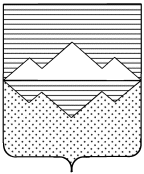 СОБРАНИЕ ДЕПУТАТОВСАТКИНСКОГО МУНИЦИПАЛЬНОГО РАЙОНА ЧЕЛЯБИНСКОЙ ОБЛАСТИРЕШЕНИЕот  30 ноября 2022 года №284/58г. СаткаО внесении изменений приложение №1 к решению Собрания депутатов Саткинского муниципального района от 30.03.2022 № 204/39 «Об утверждении прогнозного плана приватизации муниципального имущества Саткинского муниципального района на 2022-2024 года»       	На основании Гражданского кодекса Российской Федерации, Федерального закона от 06.10.2003 N 131-ФЗ  «Об общих принципах организации местного самоуправления в Российской Федерации»,  Федерального закона от 21.12.2001 № 178-ФЗ «О приватизации государственного и муниципального имущества», Устава Саткинского муниципального района, в соответствии с Решением Собрания депутатов Саткинского муниципального района от 24.02.2021  №69/13 «О принятии Положения о порядке и условиях приватизации муниципального имущества Саткинского муниципального района»,   СОБРАНИЕ ДЕПУТАТОВ САТКИНСКОГО МУНИЦИПАЛЬНОГО РАЙОНА РЕШАЕТ:1. Внести в приложение №1 к  решению Собрания депутатов Саткинского муниципального района от 30.03.2022 № 204/39 «Об утверждении прогнозного плана приватизации муниципального имущества Саткинского муниципального района на 2022-2024 года» следующие  изменения, согласно приложение №1 к настоящему решению:1) включить пункты 7, 8.2. Настоящее решение опубликовать в газете «Саткинский рабочий».3. Контроль за исполнением настоящего решения возложить на комиссию по финансам, бюджету и экономической политике (председатель – А.А. Витьшев).  Глава Саткинского муниципального района                                      		              А.А. ГлазковПриложение №1к решению Собрания депутатовСаткинского муниципального районаот 30 ноября 2022 года №284/58Дополнения в прогнозный план приватизации муниципального имущества Саткинского муниципального района на 2022-2024 годаПеречень муниципального имущества подлежащего реализацииНачальник  Управления земельными и имущественными отношениями Администрации Саткинского муниципального района			      						Е. А. Кузина № п/пМестонахождениеНаименование объектаКраткая характеристика (протяженность)Способ приватизации7Челябинская область, г.Сатка, ул. 50 лет ВЛКСМ, д.19Нежилое помещениеПлощадь здания: 197,7 кв.м.Продажа на аукционе с открытой формой подачи предложений о цене. В случае если аукцион будет признан несостоявшимся, продажу осуществить единым лотом посредством публичного предложения. В случае если продажа посредством публичного предложения  не состоится, продажу осуществить способом «без объявления цены».8Челябинская область, Саткинский район, д.Алексеевка, ул. Центральная, д.12аНежилое здание с земельным участкомПлощадь здания: 70,3 кв.м.Площадь земельного участка: 396 кв.м.Продажа на аукционе с открытой формой подачи предложений о цене. В случае если аукцион будет признан несостоявшимся, продажу осуществить единым лотом посредством публичного предложения. В случае если продажа посредством публичного предложения  не состоится, продажу осуществить способом «без объявления цены».